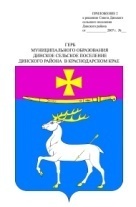 СоветДинского сельского поселения Динского районаРЕШЕНИЕот  28.12.2021		                                        	                                   № 187-37/4станица ДинскаяО бюджете Динского сельского поселенияДинского района на 2022 годСтатья 11. Утвердить основные характеристики бюджета Динского сельского поселения  Динского района на 2022 год:1) общий объем доходов в сумме 307 829,8 тыс. рублей; 2) общий объем расходов в сумме 307 829,8 тыс. рублей;3) верхний предел муниципального внутреннего долга Динского сельского поселения Динского района на 01 января 2023года в сумме 0,00 тыс. рублей, в том числе верхний предел долга по муниципальным гарантиям в сумме 0,0 тыс. рублей.4) Дефицит (профицит)  бюджета поселения в сумме 0,00 тыс. рублей.Статья 21. Утвердить объем поступлений доходов в бюджет Динского сельского поселения Динского района по кодам видов (подвидов) доходов на 2022 год в суммах согласно  приложению 1 к настоящему решению.2. Утвердить в составе доходов бюджета Динского сельского поселения Динского района безвозмездные поступления от других уровней бюджетов согласно приложению 2 к настоящему решению.Статья 3Утвердить нормативы распределения доходов в бюджет Динского сельского поселения Динского района на 2022 год согласно приложению 3 к настоящему решению.Статья 4 Установить, что муниципальное унитарное предприятие «Динское» Динского сельского поселения и муниципальное унитарное предприятие «Динская компания «ТЕПЛО» производят отчисления  в бюджет поселения части прибыли, остающейся в их распоряжении после уплаты налогов и иных обязательных платежей, в размере 25% в соответствии с порядком, утверждаемым Советом Динского сельского поселения Динского района.Статья 5 Установить, что добровольные взносы и пожертвования, поступившие в бюджет Динского сельского поселения Динского района, направляются в установленном порядке на увеличение расходов бюджета Динского сельского поселения Динского района соответственно целям их предоставления.Статья 61. Утвердить распределение бюджетных ассигнований бюджета Динского сельского поселения Динского района на 2022 год по разделам и подразделам классификации расходов бюджетов согласно приложению 4 к настоящему решению.2. Утвердить распределение бюджетных ассигнований по целевым статьям (муниципальным программам Динского сельского поселения Динского района и не программным направлениям деятельности), группам видов расходов классификации расходов бюджетов на 2022 год согласно приложению 5 к настоящему решению.3. Утвердить ведомственную структуру расходов бюджета Динского сельского поселения Динского района на 2022 год согласно приложению 6 к настоящему решению.4. Утвердить в составе ведомственной структуры расходов бюджета Динского сельского поселения Динского района на 2022 год перечень главных распорядителей средств бюджета Динского сельского поселения Динского района, перечень разделов, подразделов, целевых статей (муниципальных программ Динского сельского поселения и не программных направлений деятельности) и групп видов расходов бюджета Динского сельского поселения Динского района.5. Утвердить в составе ведомственной структуры расходов бюджета Динского сельского поселения Динского района на 2022 год (приложение 6 к настоящему решению):1) общий объем бюджетных ассигнований, направляемых на исполнение публичных нормативных обязательств, в сумме 924,3 тыс. рублей;2) объем резервного фонда администрации Динского сельского поселения Динского района в сумме 300,0 тыс. рублей.6. Утвердить источники внутреннего финансирования дефицита бюджета, перечень статьей источников финансирования дефицита бюджета Динского сельского поселения Динского района на 2022 год согласно приложению 7 к настоящему решению.7. Утвердить объем межбюджетных трансфертов, предоставляемых другим бюджетам бюджетной системы Российской Федерации, на 2022 год согласно приложению 8 к настоящему решению.Статья 7Утвердить объем бюджетных ассигнований дорожного фонда Динского сельского поселения Динского района на 2022 год в сумме 77 381,9  тыс. рублей.Статья 81. Установить, что предоставление субсидий юридическим лицам (за исключением субсидий муниципальным учреждениям), индивидуальным предпринимателям, физическим лицам – производителям товаров, работ и услуг осуществляется в пределах бюджетных ассигнований и в случаях, предусмотренных ведомственной  структурой расходов бюджета Динского сельского поселения Динского района на 2022 год по соответствующим целевым статьям и группам видов расходов в порядке, предусмотренном  принимаемыми в соответствии с настоящим решением нормативными правовыми актами администрации Динского сельского поселения Динского района.2. Установить, что субсидии некоммерческим организациям, не являющимся муниципальными учреждениями, в соответствии со статьей 78.1 Бюджетного кодекса Российской Федерации предоставляются в пределах бюджетных ассигнований и в случаях, предусмотренных приложением 8 к настоящему решению, в порядке, установленном нормативными правовыми актами администрации Динского сельского поселения Динского района.3. Установить, что не использованные в отчетном финансовом году остатки средств, предоставленные муниципальным бюджетным учреждениям Динского сельского поселения в соответствии с абзацем вторым пункта 1 статьи 78.1 Бюджетного кодекса Российской Федерации и перечисленные ими в местный бюджет возвращаются муниципальным бюджетным учреждениям Динского сельского поселения Динского района в текущем финансовом году при наличии потребности в направлении их на те же цели, в соответствии с решением учредителя после внесения соответствующих изменений в настоящее решение.Статья 9 Установить, что органы местного самоуправления Динского сельского поселения Динского  района не вправе принимать решения, приводящие к увеличению в 2022 году штатной численности муниципальных служащих¸ за исключением случаев принятия решений о наделении органов местного самоуправления Динского сельского поселения Динского района дополнительными функциями, в пределах установленной в соответствии с законодательством компетенции, требующими увеличения штатной численности, а также ликвидации подведомственных администрации Динского сельского поселения Динского района муниципальных учреждений.Статья 10Увеличить размеры денежного вознаграждения лиц, замещающих муниципальные должности муниципального образования Динское сельское поселение Динского района, а также размеры месячных окладов муниципальных служащих муниципального образования Динского сельского поселения Динского района в соответствии с замещаемыми ими должностями муниципальной службы муниципального образования Динского сельского поселения Динского района и размеры месячных окладов муниципальных служащих муниципального образования Динского сельского поселения Динского района в соответствии с присвоенными им классными чинами муниципальной службы муниципального образования Динского сельского поселения Динского района с 1 октября 2022 года на 4,0 процента.Статья 11Предусмотреть бюджетные ассигнования на повышение в пределах компетенции органов местного самоуправления муниципального образования Динское сельское поселение Динского района, установленной законодательством Российской Федерации, средней  заработной  платы работников  муниципальных  учреждений культуры Динского сельского поселения Динского района – до 100 процентов от средней заработной платы наемных работников в организациях, у индивидуальных предпринимателей и физических лиц в Краснодарском крае.Статья 12 1. Утвердить программу муниципальных заимствований бюджета Динского сельского поселения Динского района на 2022 год согласно приложению 9 к настоящему решению.2. Установить предельный объем муниципального внутреннего долга Динского сельского поселения Динского района на 2022 год в сумме 0,0 тыс. рублей.3. Установить предельный объем расходов на обслуживание муниципального внутреннего долга Динского сельского поселения  Динского района на 2022 год в сумме 0,00 тыс. рублей.4. Утвердить программу муниципальных гарантий Динского сельского поселения Динского района в валюте Российской Федерации на 2022 год согласно приложению 10 к настоящему  решению.Статья 13Установить в соответствии с пунктом 3 статьи 217 Бюджетного кодекса Российской Федерации следующие основания для внесения в 2022 году изменений в показатели сводной бюджетной росписи бюджета Динского сельского поселения без внесения изменений в настоящее решение, связанные с особенностями исполнения бюджета Динского сельского поселения Динского района: 1) перераспределение бюджетных ассигнований между кодами классификации расходов бюджетов для финансового обеспечения непредвиденных расходов, связанных с ликвидацией последствий стихийных бедствий и других чрезвычайных ситуаций, в соответствии с правовым актом администрации Динского сельского поселения Динского района;2) внесение изменений в муниципальные программы (подпрограммы) в части изменения мероприятий (подпрограмм) (включая изменение муниципального заказчика мероприятия, ответственного за выполнение мероприятия, получателя субсидии) муниципальной программы (подпрограмм) и (или) изменения объектов капитального строительства (инвестиционных проектов в области капитального строительства), распределения и (или) перераспределения средств бюджета поселения между подпрограммами, мероприятиями (включая перераспределение между ответственными за выполнение мероприятия, получателями субсидий) муниципальной  программы (подпрограммы), объектами капитального строительства (инвестиционными проектами в области капитального строительства), включая изменение кодов бюджетной классификации в связи с указанным изменением и (или) перераспределением средств бюджета, в установленном порядке;3) изменение наименования главного распорядителя бюджетных средств и (или) изменение структуры органов местного самоуправления Динского сельского поселения Динского района;4) перераспределение бюджетных ассигнований между подгруппами вида расходов классификации расходов бюджетов, в пределах общего объема бюджетных ассигнований, предусмотренных главному распорядителю средств бюджета Динского сельского поселения Динского района по соответствующей группе вида расходов классификации расходов бюджетов, за исключением случаев, установленных настоящим решением;5) детализация кодов целевых статей;6) изменение и (или) уточнение бюджетной классификации Министерством финансов Российской Федерации.Статья 14Остатки средств бюджета Динского сельского поселения на начало текущего финансового года направляются на оплату заключенных муниципальных контрактов на поставку товаров, выполнение работ, оказание услуг, подлежавших в соответствии с условиями этих муниципальных контрактов оплате в отчетном финансовом году, в объеме, не превышающем суммы остатка неиспользованных бюджетных ассигнований на указанные цели, в случае осуществления заказчиком приемки поставленного товара, выполненной работы (ее результатов), оказанной услуги (отдельных этапов поставки товара, выполнения работы, оказания услуги указанных муниципальных контрактов в установленном законодательством порядке в отчетном финансовом году), а также увеличение бюджетных ассигнований по иным обязательствам текущего финансового года.Статья 151. Установить, что казначейскому сопровождению подлежат следующие средства, предоставляемые из бюджета Динского сельского поселения Динского района:1) авансовые платежи по муниципальным контрактам, заключаемым на сумму 50000,0 тыс. рублей и более, за исключением муниципальных контрактов, подлежащих банковскому сопровождению в соответствии с нормативным правовым актом администрации Динское сельское поселение  Динского района.Статья 16Нормативные правовые акты органов местного самоуправления Динского сельского поселения Динского района подлежат приведению в соответствие с настоящим решением в двухмесячный срок со дня вступления в силу настоящего решения.Статья 17 Настоящее решение опубликовать в газете Динского района Краснодарского края «Трибуна» и разместить на официальном Интернет-портале  Динского  сельского    поселения Динского района www.dinskoeposelenie.ru.Статья 18 Настоящее решение вступает в силу со дня его опубликования, но не ранее 1 января 2022 года.Председатель Совета Динского сельского поселения Динского района                                                                             В.А.БеспалькоГлава Динского сельского поселения                                         Динского района                                                                             В.А.ЛитвиновПРИЛОЖЕНИЕ № 1к решению Совета Динскогосельского поселения Динского района«О бюджете Динского сельского поселенияДинского района на 2022 год»	от 28.12.2021 №  187-37/4Поступление доходов в бюджет поселения в 2022 году».                                                                                                  ПРИЛОЖЕНИЕ № 2к решению Совета Динскогосельского поселения Динского района«О бюджете Динского сельского поселенияДинского района на 2022 год»от 28.12.2021 №  187-37/4Безвозмездные поступления от других уровней бюджетов в 2022 годуПРИЛОЖЕНИЕ № 3к решению Совета Динскогосельского поселения Динского района«О бюджете Динского сельского поселенияДинского района на 2022 год»от 28.12.2021 №  187-37/4Нормативы распределения доходов в бюджет Динскогосельского поселения Динского района на 2022 годПРИЛОЖЕНИЕ  № 4к решению Совета Динскогосельского поселения Динского района«О бюджете Динского сельского поселенияДинского района на 2022 год»от 28.12.2021 №  187-37/4Распределение расходов бюджета Динского сельского поселения Динского района на 2022 год по разделам и подразделам классификации расходов бюджетов Российской ФедерацииПРИЛОЖЕНИЕ № 5к  решению Совета Динскогосельского поселения Динского района«О бюджете Динского сельского поселенияДинского района на 2022 год»от 28.12.2021 №  187-37/4Распределение бюджетных ассигнований по целевым статьям (муниципальным программам Динского сельского поселения и непрограммным направлениям деятельности), группам видов расходов бюджета на 2022 годПРИЛОЖЕНИЕ  № 6к решению Совета Динскогосельского поселения Динского района«О бюджете Динского сельского поселенияДинского района на 2021 год»от 28.12.2021 №  187-37/4Ведомственная структура расходов бюджета Динского сельского поселения Динского района на 2021 годПРИЛОЖЕНИЕ № 7к решению Совета Динскогосельского поселения Динского района«О бюджете Динского сельского поселенияДинского района на 2022 год»от 28.12.2021 №  187-37/4Источники внутреннего финансирования бюджета Динского сельского поселения Динского района на 2022 годПРИЛОЖЕНИ№ 8к решению Совета Динскогосельского поселения Динского района«О бюджете Динского сельского поселенияДинского района на 2022  год»от 28.12.2021 №  187-37/4Объем межбюджетных трансфертов, предоставляемых другим бюджетам бюджетной системы Российской Федерации, на 2022 год								                  (тыс. рублей)ПРИЛОЖЕНИЕ № 9к решению Совета Динскогосельского поселения Динского района«О бюджете Динского сельского поселенияДинского района на 2022 год»от 28.12.2021 №  187-37/4Программа муниципальных заимствований бюджетаДинского сельского поселения Динского района на 2022 год								                               (тыс. рублей)ПРИЛОЖЕНИЕ № 10к решению Совета Динскогосельского поселения Динского района«О бюджете Динского сельского поселенияДинского района на 2022 год»от 28.12.2021 №  187-37/4Программа муниципальных гарантий Динского сельского поселения Динского района в валюте Российской Федерации на 2022 годРаздел 1. Перечень подлежащих предоставлению муниципальных гарантий Динского сельского поселения Динского района в 2022 годуРаздел 2. Общий объем бюджетных ассигнований, предусмотренных на исполнение муниципальных  гарантий Динского сельского поселения Динского района по возможным гарантийным случаям, в 2022 годуКод Наименование доходаСумма, тыс. рублей1231 00 00000 00 0000 000Налоговые неналоговые доходы157 906,81 01 02000 01 0000 110Налог на доходы физических лиц 85 100,01 03 02231 01 0000 110Доходы от уплат акцизов на дизельное топливо, подлежащие распределению между бюджетами субъектов Российской Федерации и местными бюджетами с учетом установленных дифференцированных нормативов отчислений в местные бюджеты4300,01 03 02241 01 0000 110Доходы от уплаты акцизов на моторные масла для дизельных и (или) карбюраторных (инжекторных) двигателей, подлежащие распределению между бюджетами субъектов Российской Федерации и местными бюджетами с учетом 60,01 03 02251 01 0000 110Доходы от уплаты акцизов на автомобильный бензин, подлежащие распределению между бюджетами субъектов Российской Федерации и местными бюджетами с учетом установленных дифференцированных нормативов отчислений в местные бюджеты5811,31 05 03000 01 0000 110Единый сельскохозяйственный налог2 700,01 06 01030 10 0000 110Налог на имущество физических лиц, взимаемый по ставкам, применяемым к объектам налогообложения, расположенным в границах сельских поселений 17 685,01 06 06000 00 0000 110Земельный налог39 430,01 06 06033 00 0000 110Земельный налог с организаций,      обладающих земельным участком, расположенным в границах сельских поселений22 280,01 06 06043 00 0000 110Земельный налог с физических лиц, обладающих земельным участком, расположенным в границах сельских поселений17 150,01 11 05025 10 0000 120Доходы, получаемые в виде арендной платы, а также средства от продажи на заключение  договоров аренды за земли, находящегося в собственности сельских поселений  (за исключением земельных участков муниципальных бюджетных и автономных учреждений)985,51 11 09045 10 0000 120Прочие поступления от имущества, находящегося в собственности сельских поселений (за исключением имущества муниципальных бюджетных и автономных учреждений, а также  имущества муниципальных унитарных предприятий, в том числе казенных)50,01 13 019951 0000 130Прочие доходы от оказания платных услуг (работ) получателями средств бюджетов сельских поселений885,01 16 02010 02 0000 140Административные штрафы, установленные законами субъектов Российской Федерации об административных правонарушениях, за нарушение законов и иных нормативных правовых актов субъектов Российской Федерации100,01 16 02020 02 0000 140Административные штрафы, установленные законами субъектов Российской Федерации об административных правонарушениях, за нарушение муниципальных правовых актов100,01 17 05050 00 0000 180Прочие неналоговые доходы700,02 00 00000 00 0000 000Безвозмездные поступления149 923,0 2 02 00000 00 0000 000Безвозмездные поступления от других бюджетов бюджетной системы РФ153 385,22 02 10000 00 0000 150Дотации бюджетам сельских поселений на поддержку мер по обеспечению сбалансированности бюджетов24 086,12 02 20000 00 0000 150Субсидии бюджетам бюджетной системы Российской Федерации (межбюджетные субсидии)129 286,72 02 30000 00 0000 150Субвенции бюджетам субъектов РФ и  муниципальных образований12,42 19 25555 10 0000 150Возврат остатков субсидий на поддержку государственных программ субъектов Российской Федерации и муниципальных программ формирования современной городской среды из бюджетов сельских поселений- 3 462,2ВСЕГО ДОХОДОВВСЕГО ДОХОДОВ307 829,82 00 00000 00 0000 000Безвозмездные поступления149 923,02 02 00000 00 0000 000Безвозмездные поступления от других бюджетов бюджетной системы РФ153 385,22 02 15001 10 0000 150Дотации бюджетам сельских поселений на выравнивание бюджетной обеспеченности24 086,12 02 29999 10 0000 150Прочие субсидии бюджетам сельских поселений58 972,52 02 20077 10 0000 150Субсидии бюджетам сельских поселений на софинансирование капитальных вложений в объекты муниципальной собственности39 937,22 02 25555 10 0000 150Субсидии бюджетам сельских поселений на реализацию программ формирования современной городской среды26 469,72 02 30024 10 0000 150Субвенции бюджетам сельских поселений на выполнение передаваемых полномочий субъектов Российской Федерации12,42 02 25576 10 0000 150Субсидии бюджетам сельских поселений на обеспечение комплексного развития сельских территорий3 907,32 19 00000 00 0000 000Возврат остатков субсидий , субвенций и иных межбюджетных трансфертов, имеющих целевое  назначение, прошлых лет- 3 462,22 19 25555 10 0000 150Возврат остатков субсидий на поддержку государственных программ субъектов Российской Федерации и муниципальных программ формирования современной городской среды из бюджетов сельских поселений- 3 462,2Наименование доходабюджет поселения, %Задолженность и перерасчеты по отмененным налогам и сборам и иным обязательным платежамЗемельный налог (по обязательствам, возникшим до 1 января 2006 года), мобилизуемый на межселенных территориях, территориях сельских поселений100Доходы от сдачи в аренду и реализации муниципального имуществаДоходы от сдачи в аренду имущества, находящегося  в оперативном управлении органов  управления сельских поселений  и созданных ими учреждений (за исключением имущества муниципальных бюджетных и  автономных учреждений)100Доходы, получаемые в виде арендной платы, а также средства от продажи права на заключение договоров аренды за земли, находящиеся в собственности сельских поселений (за исключением земельных участков муниципальных бюджетных и автономных учреждений)100Доходы от реализации имущества, находящегося в оперативном управлении учреждений, находящихся в ведении органов управления сельских поселений (за исключением имущества муниципальных бюджетных и автономных учреждений), в части реализации основных средств по указанному имуществу100Доходы от реализации иного имущества, находящегося в собственности сельских поселений (за исключением имущества муниципальных бюджетных и автономных учреждений, а также имущества муниципальных унитарных предприятий, в том числе казенных), в части реализации основных средств по указанному имуществу100Доходы от оказания платных услуг (работ) и компенсации затрат сельских поселенийПрочие доходы от оказания платных услуг (работ) получателями средств бюджетов сельских поселений100Прочие доходы от компенсации затрат бюджетов сельских поселений100Штрафы, санкции, возмещение ущербаДоходы от возмещения ущерба при возникновении страховых случаев по обязательному страхованию гражданской ответственности, когда выгодоприобретателями выступают получатели средств бюджетов сельских поселений100Денежные взыскания, налагаемые в возмещение ущерба, причиненного в результате незаконного или нецелевого использования бюджетных средств (в части бюджетов сельских поселений)100Денежные взыскания (штрафы) за нарушение законодательства Российской Федерации о контрактной системе в сфере закупок товаров, работ, услуг для обеспечения государственных и муниципальных нужд для нужд сельских поселений100Прочие поступления от денежных взысканий (штрафов)  и иных сумм  в возмещение ущерба, зачисляемые  в бюджеты  сельских поселений100Прочие неналоговые доходыНевыясненные поступления, зачисляемые в бюджеты сельских поселений100Прочие неналоговые доходы бюджетов  сельских поселений100№ п/пНаименованиеРзПРСумма, тыс. рублей1234Всего307 829,8   в том числе:1.Общегосударственные вопросы010078 127,5 Функционирование высшего должностного лица субъекта Российской Федерации и муниципального образования01021 127,6 Функционирование Правительства Российской Федерации, высших органов исполнительной власти субъектов Российской Федерации, местных администраций010420 191,9 Обеспечение деятельности финансовых, налоговых и таможенных органов  финансового (финансово-бюджетного) надзора01061 104,4 Резервные фонды0111300,0 Другие общегосударственные вопросы011355 403,6 2.Национальная безопасность и правоохранительная деятельность03001 238,5 Защита населения и территории от чрезвычайных ситуаций природного и техногенного характера, пожарная безопасность03101 204,5 Другие вопросы в области национальной безопасности и правоохранительной деятельности031434,0 3.Национальная экономика040082 563,4 Общеэкономические вопросы0401291,5 Дорожное хозяйство040977 381,9 Другие вопросы в области национальной экономики04124 890,0 4.Жилищно-коммунальное хозяйство0500100 034,6 Коммунальное хозяйство05024 398,2 Благоустройство050395 636,4 5.Образование0700250,0 Молодежная политика и оздоровление детей0707250,0 6.Культура и кинематография 080040 617,5 Культура080138 957,8 Другие вопросы в области культуры, кинематографии 08041 659,7 7.Социальная политика10001 372,3Пенсионное обеспечение1001924,3 Социальное обеспечение населения1003448,0 8.Физическая культура и спорт11003 526,0 Массовый спорт11023 526,0 9.Средства массовой информации1200100,0 Другие вопросы в области средств массовой информации1204100,0 № п/пНаименованиеЦСРВРСумма, тыс.рублей1234Программные, непрограммные всего:307 829,8Муниципальные  программы 194 284,81Муниципальная программа «Капитальный ремонт и ремонт автомобильных дорог общего пользования местного значения поселения" на 2022 год01 0 00 000001 335,6Мероприятия по ремонту и капитальному ремонту  дорог местного значения01 1 00 000001 335,6Капитальный  ремонт и ремонт автомобильных дорог общего пользования, в том числе дорог в поселениях01 1 00 104401 335,6Закупка товаров, работ и услуг для государственных (муниципальных) нужд01 1 00 104402001 335,62Муниципальная программа «Поддержка малого и среднего предпринимательства в Динском сельском поселении" на 2022 год02 0 00 0000060,0Реализация мероприятий по поддержке малого и среднего предпринимательства02 1 00 000060,0Мероприятия по поддержке субъектов малого и среднего предпринимательства  02 1 00 6104060,0Закупка товаров, работ и услуг для государственных (муниципальных) нужд02 1 00 6104020060,03Муниципальная программа  «Комплексное развитие муниципального образования в сфере жилищно-коммунального хозяйства» на 2022 год03 0 00 000004 398,2Мероприятия по организации теплоснабжения 03 2 00 000004 398,2Реализация мероприятий по организации теплоснабжения03 2 00 009904 398,2Закупка товаров, работ и услуг для государственных (муниципальных) нужд03 2 00 009902009,9Капитальные вложения в объекты государственной (муниципальной) собственности03 2 00 009904004388,34Муниципальная программа «Реализация молодежной политики» на 2022 год05 0 00 00000541,5Развитие молодежной политики 05 1 00 00000250,0Проведение мероприятий для детей и молодежи 05 1 00 00990250,0Закупка товаров, работ и услуг для государственных (муниципальных) нужд05 1 00 00990200250,0Реализация мероприятий по трудоустройству несовершеннолетних граждан 05 2 00 00000291,5Организация временного трудоустройства  несовершеннолетних граждан05 2 00 00990291,5Расходы на выплаты персоналу в целях обеспечения выполнения функций государственными (муниципальными) органами, казенными учреждениями, органами управления государственными внебюджетными фондами05 2 00 00990100291,55Муниципальная программа «Развитие культуры» на 2022 год06 0 00 0000040 117,5Совершенствование деятельности муниципальных учреждений культуры по предоставлению муниципальных услуг культурно-досуговыми учреждениями06 1 00 0000031 529,0Расходы на обеспечение деятельности (оказание услуг) муниципального  учреждения «Культурно-досуговое объединение « Динского сельского поселения Динского района06 1 10 0000022 947,4Расходы на обеспечение деятельности (оказание услуг) муниципальных учреждений культуры06 1 10 0059022 757,8Предоставление субсидий бюджетным, автономным учреждениям и иным некоммерческим организациям06 1 10 0059060022 757,8Компенсация расходов на оплату жилых помещений, отопления и освещения работникам, государственных и муниципальных учреждений, проживающим и работающим в сельской местности (Культурно-досуговое объединение)06 1 00  11390189,6Предоставление субсидий бюджетным, автономным учреждениям и иным некоммерческим организациям06 1 00 11390600189,6Расходы на обеспечение деятельности (оказание услуг) муниципальных учреждений культуры "Динской Парк культуры и отдыха»06 1 20 000008 581,6Расходы на обеспечение деятельности (оказание услуг) муниципальных учреждений06 1 20 005908 581,6Предоставление субсидий бюджетным, автономным учреждениям и иным некоммерческим организациям06 1 20 005906008 581,6Совершенствование деятельности муниципальных учреждений культуры по предоставлению муниципальных услуг библиотеками06 2 00 000007 428,8Расходы на обеспечение деятельности (оказание услуг) муниципальных казенных  учреждений культуры « Централизованная библиотечная система» Динского сельского поселения Динского района06 2 10 000007 428,8Расходы на обеспечение деятельности (оказание услуг) муниципальных учреждений06 2 10 005907 178,7Расходы на выплаты персоналу в целях обеспечения выполнения функций государственными (муниципальными) органами, казенными учреждениями, органами управления государственными внебюджетными фондами06 2 10 005901006 019,5Закупка товаров, работ и услуг для государственных (муниципальных) нужд06 2 10 005902001 159,2Компенсация расходов на оплату жилых помещений, отопления и освещения работникам, государственных и муниципальных учреждений, проживающим и работающим в сельской местности (библиотеки)06 2 10 11390250,1Предоставление субсидий бюджетным, автономным учреждениям и иным некоммерческим организациям06 2 10 11390100250,1Памятные даты, знаменательные события06 3  00 000001 159,7Проведение мероприятий, посвященных памятным датам, знаменательным событиям (Культурно-досуговое объединение)06 3 10 00930906,2Предоставление субсидий бюджетным, автономным учреждениям и иным некоммерческим организациям06 3 10 00930600906,2Проведение мероприятий, посвященных памятным датам, знаменательным событиям (Парк культуры и отдыха)06 3 20 00930253,5Предоставление субсидий бюджетным, автономным учреждениям и иным некоммерческим организациям06 3 20 00930600253,56Муниципальная программа «Обеспечение первичных мер пожарной безопасности, создание условий для организации  добровольной пожарной охраны в границах территорий населенных пунктов Динского сельского поселения Динского района на 2020-2022 годы»07 0 00 00000162,5Мероприятия по обеспечению первичных мер пожарной безопасности в границах территории Динского сельского поселения Динского района07 1 00 0000162,5Реализация мероприятий по обеспечению первичных мер пожарной безопасности07 1 00 0990162,5Закупка товаров, работ и услуг для государственных (муниципальных) нужд07 1 00 0990200142,5Социальное обеспечение и иные выплаты населению07 1 00 099030020,07Муниципальная программа «Развитие массового спорта» на 2022 год08 0 00 000003 526,0Обеспечение деятельности муниципального казенного учреждения «Спорт»08 1 00 000003 526,0Расходы на обеспечение деятельности (оказание услуг) муниципальных учреждений  08 1 00 005903 526,0Расходы на выплаты персоналу в целях обеспечения выполнения функций государственными (муниципальными) органами, казенными учреждениями, органами управления государственными внебюджетными фондами08 1 00 005901002 857,5Закупка товаров, работ и услуг для государственных (муниципальных) нужд08 1 00 05120200668,58Муниципальная программа «Противодействие коррупции в Динском сельском поселении Динского района на 2021 год»10 0 00 00000100,0Мероприятия по противодействию коррупции10 1 00 00000100,0Реализация мероприятий по противодействию коррупции10 1 00 00990100,0Закупка товаров, работ и услуг для государственных (муниципальных) нужд10 1 00 00990200100,09Муниципальная программа Динского сельского поселения Динского района  «Безопасные и качественные автомобильные дороги на территории Динского сельского поселения Динского района на 2021-2023 годы»11 0 00 0000061 539,8Мероприятия муниципальной программы «Безопасные и качественные автомобильные дороги на территории Динского сельского поселения Динского района на 2021-2023 годы»11 1 00 00000110,0Реализация мероприятий муниципальной программы «Безопасные и качественные автомобильные дороги на территории Динского сельского поселения Динского района на 2021-2023 годы»11 1 00 00990110,0Закупка товаров, работ и услуг для государственных (муниципальных) нужд11 1 00 00990200110,0Приведение в нормативное состояние улично-дорожной сети городских агломераций 11 1 R1 C393061429.8Закупка товаров, работ и услуг для государственных (муниципальных) нужд11 1 R1 C393020061429.810Муниципальная программа "Формирование современной городской среды" на территории Динского сельского поселения Динского района"13 0 00 0000033 878,6Мероприятия муниципальной  программы "Формирование современной городской среды" на территории Динского сельского поселения Динского района"13 3 00 0000033 878,6Реализация мероприятий муниципальной  программы "Формирование современной городской среды" на территории Динского сельского поселения Динского района"13 3 00 055501 200,0Закупка товаров, работ и услуг для государственных (муниципальных) нужд13 3 00 055502001 200,0Реализация мероприятий по благоустройству  общественных территорий (набережные, центральные площади, парки и др.) и иные мероприятия, предусмотренные государственными (муниципальными программами формирования современной городской среды13 3 F2 5555032 678,6Закупка товаров, работ и услуг для государственных (муниципальных) нужд13 3 F2 5555020032 678,611Муниципальная программа Динского сельского поселения Динского района «Комплексное развитие сельских территорий муниципального образования Динское сельское поселение Динского района на 2021 -2024 годы»09 0 00 0000048 625,1Мероприятия по организации благоустройства сельских территорий09 1 00 000005581,9Мероприятия по благоустройству территорий: 
- организация освещения территории по ул. Ленина от ул. Коммунальной до ул. Краснодарской в станице Динской;
-организация тротуара по ул. Гоголя от ул. Красной до ул. Октябрьской (нечетная сторона) в станице Динской;
- организация тротуара по ул. Заводской от домовладения №14 до домовладения №60 Б в станице Динской;
-организации освещения территории по пер. Котовского от ул. Жлобы до ул. Северной в станице Динской;
-организация освещения территории по пер. Черноморскому от дома №1 до дома № 30 в станице Динской;
-организация освещения территории по пер. Павлика Морозова от ул. Октябрьской до ул. Хлеборобной в станице Динской;
-организация освещения территории по пер. Пионерскому от дома №1 до ул. Коммунальной в станице Динской;
-организация освещения территории по ул. Лермонтова от ул. Солнечной до ул. Российской и от ул. Автомобилистов до ул. Речной в станице Динской.09 1 00 009905581,9Закупка товаров, работ и услуг для государственных (муниципальных) нужд09 1 00 009902005 581,9Мероприятия по разработке проектной документации на строительство объектов социальной и инженерной инфраструктуры на сельских территориях09 2 00 0000043 043,2Разработка проектной документации на строительство объектов социальной и инженерной инфраструктуры на сельских территориях09 2 00 0099043 043,2Закупка товаров, работ и услуг для государственных (муниципальных) нужд09 2 00 0099020043 043,2Не программные расходы:113 545,012Обеспечение деятельности высшего органа исполнительной власти муниципального образования – администрации Динского сельского поселения50 0 00 0000075 220,4Глава Динского сельского поселения50 1 00 000001 127,6Расходы на обеспечение функций органов местного самоуправления50 1 00 001901 127,6Расходы на выплаты персоналу в целях обеспечения выполнения функций государственными (муниципальными) органами, казенными учреждениями, органами управления государственными внебюджетными фондами50 1 00 001901001 127,6Обеспечение деятельности администрации муниципального образования 50 2 00 0000020 179,5Расходы на обеспечение функций органов местного самоуправления50 2 00 0019020 179,5Расходы на выплаты персоналу в целях обеспечения выполнения функций государственными (муниципальными) органами, казенными учреждениями, органами управления государственными внебюджетными фондами50 2 00 0019010019 042,9Закупка товаров, работ и услуг для государственных  (муниципальных) нужд50 2 00 001902001 086,6Иные бюджетные ассигнования50 2 00 0019080050,0Осуществление отдельных государственных полномочий Краснодарского края50 3 00 0000012,4Осуществление отдельных полномочий Краснодарского края по образованию и организации деятельности  административных комиссий50 3 00 6019012,4Закупка товаров, работ и услуг для государственных (муниципальных) нужд50 3 00 6019020012,4Формирование резервного фонда Динского сельского поселения50 4 00 00000300,0Резервный фонд администрации муниципального образования50 4 00 20590300,0Иные бюджетные ассигнования50 4 00 20590800300,0Расходы на обеспечение деятельности (оказание услуг) муниципальных учреждений50 5 00 000007 166,9Расходы на обеспечение деятельности  (оказание услуг) муниципального казенного учреждения «Централизованная бухгалтерия Динского сельского поселения Динского района»50 5 10 000007 166,9Расходы на обеспечение деятельности (оказание услуг) муниципальных учреждений50 5 10 005907 166,9Расходы на выплаты персоналу в целях обеспечения выполнения функций государственными (муниципальными) органами, казенными учреждениями, органами управления государственными внебюджетными фондами50 5 10 005901006 330,7Закупка товаров, работ и услуг для государственных  (муниципальных) нужд50 5 10 00590200836,2Обеспечение деятельности  (оказание услуг) муниципальных  учреждений50 6 00 0000046 092,2Расходы на обеспечение деятельности  (оказание услуг) муниципального казенного учреждения «По обеспечению деятельности органов местного самоуправления Динского сельского поселения Динского района»50 6 10 0000015 849,3Расходы на обеспечение деятельности (оказание услуг) муниципальных учреждений50 6 10 0059015 849,3Расходы на выплаты персоналу в целях обеспечения выполнения функций государственными (муниципальными) органами, казенными учреждениями, органами управления государственными внебюджетными фондами50 6 10 0059010010 166,7Закупка товаров, работ и услуг для государственных (муниципальных) нужд50 6 10 005902005 420,4Иные бюджетные ассигнования50 6 10 00590800262,2Расходы на обеспечение деятельности  (оказание услуг) муниципального казенного учреждения «Динское»50 6 20 0000030 242,9Расходы на обеспечение деятельности (оказание услуг) муниципальных учреждений50 6 20 0059030 242,9Расходы на выплаты персоналу в целях обеспечения выполнения функций государственными (муниципальными) органами, казенными учреждениями, органами управления государственными внебюджетными фондами50 6 20 0059010020 100,7Закупка товаров, работ и услуг для государственных (муниципальных) нужд50 6 20 0059020010 027,0Иные бюджетные ассигнования50 6 20 00590800115,2Реализация муниципальных функций в области национальной экономики50 7 00 00000241,8Прочие обязательства муниципального образования 50 7 00 29010241,8Иные бюджетные ассигнования50 7 00 29010800241,8Управление   имуществом муниципального образования50 8 00 00000100,0Мероприятия в рамках управления имуществом муниципального образования50 8 00 10000100,0Оценка недвижимости, признание прав, управление имуществом и регулирование отношений по муниципальной собственности50 8 00 10380100,0Закупка товаров, работ и услуг для государственных (муниципальных) нужд50 8 00 10380200100,013Обеспечение проведения мероприятий в сфере профилактики правонарушений общественного порядка55 0 00 0000024,0Мероприятия в сфере профилактики правонарушений общественного порядка55 1 00 0000024,0Профилактика правонарушений общественного порядка55 1 00 0077024,0Закупка товаров, работ и услуг для государственных (муниципальных) нужд55 1 00 0077020024,014Обеспечение безопасности населения на водных объектах56 0 00 00000752,0Предупреждение в сфере предупреждения и ликвидации чрезвычайных ситуаций природного и техногенного характера 56 1 00 00000742,0Мероприятия в сфере предупреждения и ликвидации чрезвычайных ситуаций природного и техногенного характера56 1 00 00770742,0Закупка товаров, работ и услуг для государственных (муниципальных) нужд56 1 00 00770200730,0Иные бюджетные ассигнования56 1 00 0077080012,0Мероприятия по обеспечению безопасности на водных объектах56 2 00 0000010,0Обеспечение безопасности на водных объектах56 2 00 0077010,0Закупка товаров, работ и услуг для государственных (муниципальных) нужд56 1 00 0077020010,015Реализация муниципальных функций в области национальной экономики63 0 00 000004 810,0Мероприятия в сфере имущественных и земельных отношений63 0 00 101104 810,0Закупка товаров, работ и услуг для государственных (муниципальных) нужд63 0 00 101102004 810,016Непрограммные мероприятия в сфере благоустройство70 0 00 0000013 132,7Уличное освещение70 1 00 000008 278,4Мероприятия по организации уличного освещения 70 1 00 009908 278,4Закупка товаров, работ и услуг для государственных (муниципальных) нужд70 1 00 009902008 278,4Озеленение70 3 00 00000621,8Мероприятия по организации озеленения70 3 00 00990621,8Закупка товаров, работ и услуг для государственных (муниципальных) нужд70 3 00 00990200621,8Организация и содержание мест захоронения70 4 00 000001 500,0Мероприятия по организация и содержания мест захоронения70 4 00 009901 500,0Закупка товаров, работ и услуг для государственных (муниципальных) нужд70 4 00 009902001 500,0Прочие мероприятия по благоустройству 70 5 00 000002 732,5Прочие мероприятия по благоустройству городских округов и сельских поселений70 5 00 009902 732,5Закупка товаров, работ и услуг для государственных (муниципальных) нужд70 5 00 009902002 732,517Обеспечение деятельности Контрольно-счетной палаты75 0 00 000001 104,4Осуществление отдельных полномочий поселений по осуществлению внешнего муниципального контроля за исполнением местных бюджетов75 9 00 000001 104,4Расходы на обеспечение функций органов местного самоуправления75 9 00 001901 104,4Межбюджетные трансферты75 9 00 001905001 104,418Непрограммные расходы Динского сельского поселения99 0 00 0000018 501,5Проведение работ по уточнению записей в похозяйственных книгах 99 9 00 005301 090,7Закупка товаров, работ и услуг для государственных (муниципальных) нужд99 9  00 005302001 090,7Финансирование расходов по территориальным органам общественного самоуправления99 9 00 00540612,0Расходы на выплаты персоналу в целях обеспечения выполнения функций государственными (муниципальными) органами, казенными учреждениями, органами управления государственными внебюджетными фондами99 9 00 00540100612,0Мероприятия по  содержанию  и ремонту автомобильных дорог общего пользования, в том числе дорог в поселениях99 9 00 0055014 506,5Закупка товаров, работ и услуг для государственных (муниципальных) нужд99 9 00 0055020014 506,5Сохранение, использование и популяризация объектов культурного наследия (памятников истории и культуры), находящихся в собственности поселений99 9 00 00560500,0Закупка товаров, работ и услуг для государственных (муниципальных) нужд99 9 00 00560200500,0Мероприятия по поддержке малого и среднего предпринимательства 99 9 00 0057020,0Закупка товаров, работ и услуг для государственных (муниципальных) нужд99 9 00 0057020020,0Разработка проектной документации на объект «Пожарный пирс» на реке 1-я Кочеты в ст. Динской99 9 00 00600300,0Закупка товаров, работ и услуг для государственных (муниципальных) нужд99 9 00 00600200300,0Мероприятия по социальной поддержке граждан99 9 0041 210924,3Социальное обеспечение и иные выплаты населению99 9 0041 210300924,3Выплата дополнительного материального обеспечения, доплат к пенсиям, пособий и компенсаций  99 9 0010 020448,0Закупка товаров, работ и услуг для государственных (муниципальных) нужд99 9 0010 0202003,3Социальное обеспечение и иные выплаты населению99 9 0010 020300444,7Поддержка и развитие печатных средств массовой информации и книгоиздания, обеспечение информирования граждан о деятельности органов муниципальной власти99 9 00 10260100,0Закупка товаров, работ и услуг для государственных (муниципальных) нужд99 9 00 10260200100,0Наименование ВедРзПРЦСРВРСумма, тыс.рублей12345678ВСЕГО:307 829,81.Совет Динского сельского поселения Динского района9911 104,4Обеспечение деятельности финансовых, налоговых и таможенных органов и финансового (финансово-бюджетного) надзора99101061 104,4Обеспечение деятельности Контрольно - счетной палаты991010675 0 00 000001 104,4Осуществление отдельных полномочий поселений по осуществлению внешнего муниципального контроля за исполнением местных бюджетов991010675 9 00 000001 104,4Расходы на обеспечение функций органов местного самоуправления991010675 9 00 001901 104,4Межбюджетные трансферты991010675 9 00 001905001 104,42.Администрация Динского сельского поселения992306 725,4Общегосударственные вопросы992010077 023,1Функционирование высшего должностного лица субъекта Российской Федерации и   муниципального образования99201021 127,6Обеспечение деятельности высшего органа исполнительной власти муниципального образования – администрации Динского сельского поселения992010250 0 00 000001 127,6Глава Динского сельского поселения992010250 1 00 000001 127,6Расходы на обеспечение функций органов местного самоуправления992010250 1 00 001901 127,6Расходы на выплаты персоналу в целях обеспечения выполнения функций государственными (муниципальными) органами, казенными учреждениями, органами управления государственными внебюджетными фондами992010250 1 00 001901001 127,6Функционирование Правительства Российской Федерации, высших исполнительных органов государственной власти субъектов Российской Федерации, местных администраций992010420 191,9Обеспечение деятельности высшего органа исполнительной власти муниципального образования- администрации Динского сельского поселения 992010450 0 00 0000020 191,9Обеспечение деятельности администрации муниципального образования 992010450 2 00 0000020 179,5Расходы на обеспечение функций органов местного самоуправления992010450 2 00 0019020 179,5Расходы на выплаты персоналу в целях обеспечения выполнения функций государственными (муниципальными) органами, казенными учреждениями, органами управления государственными внебюджетными фондами992010450 2 00 0019010019 042,9Закупка товаров, работ и услуг для государственных  (муниципальных) нужд992010450 2 00 001902001 086,6Иные бюджетные ассигнования992010450 2 00 0019080050,0Осуществление отдельных государственных полномочий Краснодарского края992010450 3 00 0000012,4Осуществление отдельных полномочий Краснодарского края по образованию и организации деятельности  административных комиссий992010450 3 00 6019012,4Закупка товаров, работ и услуг для государственных (муниципальных) нужд992010450 3 00 6019020012,4Резервные фонды9920111300,0Обеспечение деятельности высшего органа исполнительной власти муниципального образования- администрации Динского сельского поселения992011150 0 00 00000300,0Формирование резервного фонда Динского сельского поселения Динсккого района992011150 4 00 00000300,0Резервный фонд администрации муниципального образования992011150 4 00 20590300,0Иные бюджетные ассигнования992011150 4 00 20590800300,0Другие общегосударственные вопросы992011355 403,6Обеспечение деятельности высшего органа исполнительной власти муниципального образования- администрации Динского сельского поселения992011350 0 00 0000053 600,9Расходы на обеспечение деятельности (оказание услуг) муниципальных учреждений992011350 5 00 00007 166,9Обеспечение деятельности централизованной бухгалтерии992011350 5 10 005907 166,9Расходы на выплаты персоналу в целях обеспечения выполнения функций государственными (муниципальными) органами, казенными учреждениями, органами управления государственными внебюджетными фондами992011350 5 10 005901006 330,7Закупка товаров, работ и услуг для государственных  (муниципальных) нужд992011350 5 10 00590200836,2Обеспечение деятельности подведомственных учреждений992011350 6 00  0000046 092,2Расходы на обеспечение деятельности (оказание услуг) муниципальных учреждений по обеспечению хозяйственного обслуживания органов местного самоуправления 992011350 6 10  0000015 849,3Обеспечение деятельности  (оказание услуг) муниципального казенного учреждения «По обеспечению деятельности органов местного самоуправления Динского сельского поселения Динского района»992011350 6 10 0059015 849,3Расходы на выплаты персоналу в целях обеспечения выполнения функций государственными (муниципальными) органами, казенными учреждениями, органами управления государственными внебюджетными фондами992011350 6 10 0059010010 166,7Закупка товаров, работ и услуг для государственных (муниципальных) нужд992011350 6 10 005902005420,4Иные бюджетные ассигнования992011350 6 10 00590800262,2Расходы на обеспечение деятельности (оказание услуг) муниципальных учреждений по благоустройству 992011350 6 20 0000030 242,9Обеспечение деятельности  (оказание услуг) муниципального казенного учреждения «Динское»992011350 6 20 0059030 242,9Расходы на выплаты персоналу в целях обеспечения выполнения функций государственными (муниципальными) органами, казенными учреждениями, органами управления государственными внебюджетными фондами992011350 6 20 0059010020 100,7Закупка товаров, работ и услуг для государственных (муниципальных) нужд992011350 6 20 0059020010 027,0Иные бюджетные ассигнования992011350 6 20 00590800115,2Реализация муниципальных функций в области национальной экономики992011350 7 00 00000241,8Прочие обязательства муниципального образования 992011350 7 00 29010241,8Иные бюджетные ассигнования992011350 7 00 29010800241,8Управление   имуществом муниципального образования992011350 8 00 00000100,0Мероприятия в рамках управления имуществом муниципального образования992011350 8 00 10000100,0Оценка недвижимости, признание прав и регулирование отношений по муниципальной собственности992011350 8 00 10380100,0Закупка товаров, работ и услуг для государственных (муниципальных) нужд992011350 8 00 10380200100,0Непрограммные расходы992011399 0 00 000001 702,7Непрограммные расходы Динского сельского поселения992011399 9 00 000001 702,7Проведение работ по уточнению записей в похозяйственных книгах 992011399 9 00 005301 090,7Закупка товаров, работ и услуг для государственных (муниципальных) нужд992011399 9  00 005302001 090,7Финансирование расходов по органам  территориальным общественного самоуправления992011399 9 00 00540612,0Расходы на выплаты персоналу в целях обеспечения выполнения функций государственными (муниципальными) органами, казенными учреждениями, органами управления государственными внебюджетными фондами992011399 9 00 00540100612,0Муниципальная программа «Противодействие коррупции в Динском сельском поселении Динского района" на 2021 год992011310 0 00 00000100,0Мероприятия по противодействию коррупции992011310 1 00 00000100,0Реализация мероприятий по противодействию коррупции992011310 1 00 00990100,0Закупка товаров, работ и услуг для государственных (муниципальных) нужд992011310 1 00 00990200100,0Национальная безопасность и правоохранительная деятельность99203001 238,5Защита населения и территории от чрезвычайных ситуаций природного и техногенного характера, пожарная безопасность99203101 204,5Предупреждение и ликвидации чрезвычайных ситуаций природного и техногенного характера99203105610000000742,0Мероприятия в сфере предупреждения и ликивидации чрезвычайных ситуаций природного и техногенного характера99203105610000770742,0Закупка товаров, работ и услуг для государственных (муниципальных) нужд99203105610000770200730,0Иные бюджетные ассигнования9920310561000077080012,0Муниципальная программа «Обеспечение первичных мер пожарной безопасности, создание условий для организации  добровольной пожарной охраны в границах территорий населенных пунктов Динского сельского поселения Динского района на 2020-2022 годы»992031007 0 00 00000162,5Мероприятия по обеспечению первичных мер пожарной безопасности в границах территории Динского сельского поселения Динского района992031007 1 00 00000162,5Реализация мероприятий по обеспечению первичных мер пожарной безопасности 992031007 1 00 00990162,5Закупка товаров, работ и услуг для государственных (муниципальных) нужд992031007 1 00 00990200142,5Социальное обеспечение и иные выплаты населению992031007 1 00 0099030020,0Разработка проектной документации на объект «Пожарный пирс» на реке 1-я Кочеты в ст. Динской922031099 9 00 00600300,0Закупка товаров, работ и услуг для государственных (муниципальных) нужд922031099 9 00 00600200300,0Другие вопросы в области национальной безопасности 992031434,0Обеспечение проведения мероприятий с сфере профилактики правонарушений общественного порядка992031455 0 00 0000024,0Мероприятия с сфере профилактики правонарушений общественного порядка992031455 1 00 0000024,0Профилактика правонарушений общественного порядка992031455 1 00 0077024,0Закупка товаров, работ и услуг для государственных (муниципальных) нужд992031455 1 00 0077020024,0Обеспечение безопасности населения 992031456 0 00 0000010,0Мероприятия по обеспечению безопасности населения на водных объектах992031456 2 00 0000010,0Обеспечение безопасности на водных объектах992031456 2 00 0077010,0Закупка товаров, работ и услуг для государственных (муниципальных) нужд992031456 2 00 0077020010,0Национальная экономика992040083 431,7Общеэкономические вопросы9920401291,5Муниципальная программа «Реализация молодежной политики» на 2022 год992040105 0 00 00000291,5Реализация мероприятий по  трудоустройству несовершеннолетних граждан992040105 2 00 00000291,5Организация временного трудоустройства несовершеннолетних граждан992040105 2 00 00990291,5Расходы на выплаты персоналу в целях обеспечения выполнения функций государственными (муниципальными) органами, казенными учреждениями, органами управления государственными внебюджетными фондами992040105 2 00 00990100291,5Дорожное хозяйство (дорожные фонды)992040977 381,9Муниципальная программа «Капитальный ремонт и ремонт автомобильных дорог общего пользования местного значения поселения" на 2022 год992040901 0 00 000001 335,6Мероприятия по ремонту и капитальному ремонту  дорог местного значения992040901 1 00 000001 335,6Капитальный  ремонт и ремонт автомобильных дорог общего пользования, в том числе дорог в поселениях992040901 1 00 104401 335,6Закупка товаров, работ и услуг для государственных (муниципальных) нужд992040901 1 00 104402001 335,6Муниципальная программа Динского сельского поселения Динского района «Безопасные и качественные автомобильные дороги» на территории Динского сельского поселения Динского района на 2021 -2023 годы992040911 0 00 0000061 539,8Мероприятия муниципальной программы «Безопасные и качественные автомобильные дороги» на территории Динского сельского поселения Динского района на 2021 -2023 годы992040911 1 00 00000110,0Реализация мероприятий муниципальной программы Динского сельского поселения Динского района «Безопасные и качественные автомобильные дороги» на территории Динского сельского поселения Динского района992040911 1 00 00990110,0Закупка товаров, работ и услуг для государственных (муниципальных) нужд992040911 1 00 00990200110,0Приведение в нормативное состояние улично-дорожной сети городских агломераций  992040911 1 R1 C393061 429.8Закупка товаров, работ и услуг для государственных (муниципальных) нужд992040911 1 R1 C393020061 429.8Непрограммные расходы992040999 0 00 0000014 506,5Непрограммные расходы Динского сельского поселения992040999 9 00 0000014 506,5Мероприятия по  содержанию  и ремонту автомобильных дорог общего пользования, в том числе дорог в поселениях992040999 9 00 0055014 506,5Закупка товаров, работ и услуг для государственных (муниципальных) нужд992040999 9 00 0055020014 506,5Другие вопросы в области национальной экономики99204124 890,0Реализация муниципальных функций в области национальной экономики992041263 0 00 000004 810,0Мероприятия в сфере имущественных и земельных отношений992041263 0 00 101104 810,0Закупка товаров, работ и услуг для государственных (муниципальных) нужд992041263 0 00 101102004 810,0Муниципальная программа «Поддержка малого и среднего предпринимательства в Динском сельском поселении" на 2022 год992041202 0 00 0000060,0Реализация мероприятия по поддержке субъектов малого и среднего предпринимательства  992041202 1 00 0000060,0Мероприятия по поддержке субъектов малого и среднего предпринимательства  992041202 1 00 6104060,0Закупка товаров, работ и услуг для государственных (муниципальных) нужд992041202 0 00 6104020060,0Мероприятия по поддержке малого и среднего предпринимательства 992041299 9 00 0057020,0Закупка товаров, работ и услуг для государственных (муниципальных) нужд992041299 9 00 0057020020,0Жилищно-коммунальное хозяйство9920502100 034,6Коммунальное хозяйство99205024 398,2Муниципальная программа  «Комплексное развитие муниципального образования в сфере жилищно-коммунального хозяйства» на 2022 год992050203 0 00 000004 398,2Мероприятия по организации теплоснабжения»992050203 2 00 000004 398,2Реализация мероприятий по организации теплоснабжения992050203 2 00 009904 398,2Закупка товаров, работ и услуг для государственных (муниципальных) нужд992050203 2 00 009902009,9Капитальные вложения в объекты государственной (муниципальной) собственности992050203 2 00 009904004 388,3Благоустройство992050395 636,4Муниципальная программа Динского сельского поселения Динского района «Комплексное развитие сельских территорий муниципального образования Динское сельское поселение Динского района на 2021 -2024 годы»992050309 0 00 0000048 625,0 Мероприятия по организации благоустройства сельских территорий992050309 1 00 000005 581,8Мероприятия по благоустройству территорий: 
- организация освещения территории по ул. Ленина от ул. Коммунальной до ул. Краснодарской в станице Динской;-организация тротуара по ул. Гоголя от ул. Красной до ул. Октябрьской (нечетная сторона) в станице Динской;
- организация тротуара по ул. Заводской от домовладения №14 до домовладения №60 Б в станице Динской;
-организации освещения территории по пер. Котовского от ул. Жлобы до ул. Северной в станице Динской;
-организация освещения территории по пер. Черноморскому от дома №1 до дома № 30 в станице Динской;
-организация освещения территории по пер. Павлика Морозова от ул. Октябрьской до ул. Хлеборобной в станице Динской;-организация освещения территории по пер. Пионерскому от дома №1 до ул. Коммунальной в станице Динской;
-организация освещения территории по ул. Лермонтова от ул. Солнечной до ул. Российской и от ул. Автомобилистов до ул. Речной в станице Динской992050309 1 00 009905 581,8Закупка товаров, работ и услуг для государственных (муниципальных) нужд992050309 1 00 009902005 581,8Мероприятия по разработке проектной документации на строительство объектов социальной и инженерной инфраструктуры на сельских территориях992050309 2 00 0099043 043,2Разработка проектной документации на строительство объектов социальной и инженерной инфраструктуры на сельских территориях992050309 2 00 0099043 043,2Закупка товаров, работ и услуг для государственных (муниципальных) нужд992050309 2 00 0099020043 043,2Муниципальная программа "Формирование современной городской среды" на территории Динского сельского поселения Динского района"992050313 0 00 0000033 878,6Мероприятия муниципальной программы «Формирование современной городской среды» на территории Динского сельского поселения Динского района»992050313 3 00 0000033 878,6Реализация мероприятий муниципальной программы «Формирование современной городской среды» на территории Динского сельского поселения Динского района»992050313 3 00 055501 200,0Закупка товаров, работ и услуг для государственных (муниципальных) нужд992050313 3 00 055502001 200,0Реализация мероприятий по благоустройству  общественных территорий (набережные, центральные площади, парки и др.) и иные мероприятия, предусмотренные государственными (муниципальными программами формирования современной городской среды992050313 3 F2 5555032 678,6Закупка товаров, работ и услуг для государственных (муниципальных) нужд992050313 3 F2 5555020032 678,6Непрограммные мероприятия в сфере благоустройство992050370 0 00 0000013 132,7Уличное освещение992050370 1 00 000008 278,4Мероприятия по организации уличного освещения992050370 1 00 009908 278,4Закупка товаров, работ и услуг для государственных (муниципальных) нужд992050370 1 00 009902008 278,4Озеленение992050370 3 00 00000621,8Мероприятия по организации озеленения992050370 3 00 00990621,8Закупка товаров, работ и услуг для государственных (муниципальных) нужд992050370 3 00 00990200621,8Организация и содержание мест захоронения992050370 4 00 000001 500,0Мероприятия по организации и содержанию мест захоронения992050370 4 00 009901 500,0Закупка товаров, работ и услуг для государственных (муниципальных) нужд992050370 4 00 009902001 500,0Прочие мероприятия по благоустройству 992050370 5 00 000002 732,5Прочие мероприятия по благоустройству городских округов и сельских поселений992050370 5 00 009902 732,5Закупка товаров, работ и услуг для государственных (муниципальных) нужд992050370 5 00 009902002 732,5Образование9920700250,0Молодежная политика и оздоровление детей9920707250,0Муниципальная программа «Реализация молодежной политики» на 2022 год992070705 0 00 00000250,0Развитие молодежной политики992070705 1 00 00000250,0Проведение мероприятий для детей и молодежи992070705 1 00 00990250,0Закупка товаров, работ и услуг для государственных (муниципальных) нужд992070705 1 00 00990200250,0Культура,  кинематография992080040 617,5Культура992080138 957,8Муниципальная программа «Развитие культуры» на 2022 год992080106 0 00 0000038 957,8Совершенствование деятельности муниципальных учреждений культуры по предоставлению муниципальных услуг культурно-досуговыми учреждениями992080106 1 00 0000031 529,0Расходы на обеспечение деятельности (оказание услуг) муниципального бюджетного учреждения «Культурно – досуговое объединение» Динского сельского поселения Динского района992080106 1 10 0000022 947,4Расходы на обеспечение деятельности (оказание услуг) муниципальных учреждений 992080106 1 10 0059022 757,8Предоставление субсидий бюджетным, автономным учреждениям и иным некоммерческим организациям992080106 1 10 0059060022 757,8Компенсация расходов на оплату жилых помещений, отопления и освещения работникам, государственных и муниципальных учреждений, проживающим и работающим в сельской местности (Культурно-досуговое объединение)992080106 1 10 11390189,6Предоставление субсидий бюджетным, автономным учреждениям и иным некоммерческим организациям992080106 1 10 11390600189,6Расходы на обеспечение деятельности (оказание услуг) муниципальных учреждений культуры "Динской Парк культуры и отдыха"992080106 1 20 000008 581,6Расходы на обеспечение деятельности (оказание услуг) муниципальных учреждений 992080106 1 20 005908 581,6Предоставление субсидий бюджетным, автономным учреждениям и иным некоммерческим организациям992080106 1 20 005906008 581,6Совершенствование деятельности муниципальных учреждений культуры по предоставлению муниципальных услуг библиотеками992080106 2 00 000007 428,8Расходы на обеспечение деятельности (оказание услуг) муниципальных казенных учреждений культуры "Централизованная библиотечная система" Динского сельского поселения Динского района992080106 2 10 000007 428,8Расходы на обеспечение деятельности (оказание услуг) муниципальных учреждений992080106 2 10 005907 178,7Расходы на выплаты персоналу в целях обеспечения выполнения функций государственными (муниципальными) органами, казенными учреждениями, органами управления государственными внебюджетными фондами992080106 2 10 005901006 019,5Закупка товаров, работ и услуг для государственных (муниципальных) нужд992080106 2 10 005902001 159,2Компенсация расходов на оплату жилых помещений, отопления и освещения работникам, государственных и муниципальных учреждений, проживающим и работающим в сельской местности (библиотеки)992О80106 2 10 11390250,1Расходы на выплаты персоналу в целях обеспечения выполнения функций государственными (муниципальными) органами, казенными учреждениями, органами управления государственными внебюджетными фондами992080106 2 10 11390100250,1Другие вопросы в области культуры и кинематографии99208041 659,7Муниципальная программа «Развитие культуры» на 2022 год992080406 0 00 000001 159,7Памятные даты, знаменательные события992080406 3 00 000001 159,7Проведение мероприятий, посвященных памятным датам знаменательным событиям992080406 3 00 009301 159,7Проведение мероприятий, посвященных памятным датам, знаменательным событиям (Культурно-досуговое объединение)992080406 3 10 00930906,2Предоставление субсидий бюджетным, автономным учреждениям и иным некоммерческим организациям992080406 3 10 00930600906,2Проведение мероприятий, посвященных памятным датам, знаменательным событиям (Парк культуры и отдыха)992080406 3 20 00930253,5Предоставление субсидий бюджетным, автономным учреждениям и иным некоммерческим организациям992080406 3 20 00930600253,5Непрограммные расходы992080499 0 0000 000500,0Непрограммные расходы Динского сельского поселения992080499 9 0000 000500,0Сохранение, использование и популяризация объектов культурного наследия (памятников истории и культуры), находящихся в собственности поселений992080499 9 00 00560500,0Закупка товаров, работ и услуг для государственных (муниципальных) нужд992080499 9 00 00560200500,0Социальная политика99210001 372,3Пенсионное обеспечение9921001924,3Непрограммные расходы992100199 0 0000 000924,3Непрограммные расходы Динского сельского поселения992100199 9 0000 000924,3Социальное обеспечение и иные выплаты населению992100199 9 0041 210300924,3Социальное обеспечение населения9921003448,0Непрограммные расходы992100399 0 0000 000448,0Непрограммные расходы Динского сельского поселения992100399 9 0000 000448,0Выплата дополнительного материального обеспечения, доплат к пенсиям, пособий и компенсаций  992100399 9 0010 020448,0Социальное обеспечение и иные выплаты населению992100399 9 0010 020300444,7Закупка товаров, работ и услуг для государственных (муниципальных) нужд992100399 9 0010 0202003,3Массовый спорт99211023 526,0Муниципальная программа «Развитие массового спорта» на 2022 год992110208 0 00 000003 526,0Обеспечение деятельности муниципального казенного учреждения «Спорт»992110208 1 00 000003 526,0Расходы на обеспечение деятельности (оказание услуг) муниципальных учреждений992110208 1 00 005903 526,0Расходы на выплаты персоналу в целях обеспечения выполнения функций государственными (муниципальными) органами, казенными учреждениями, органами управления государственными внебюджетными фондами992110208 1 00 005901002 857,5Закупка товаров, работ и услуг для государственных (муниципальных) нужд992110208 1 00 00590200668,5Средства массовой информации9921200100,0Другие вопросы в области средств массовой информации9921204100,0Непрограммные расходы992120499 0 00 00000100,0Непрограммные расходы Динского сельского поселения992120499 9 00 00000100,0Поддержка и развитие печатных средств массовой информации и книгоиздания, обеспечение информирования граждан о деятельности органов муниципальной власти992120499 9 00 10260100,0Закупка товаров, работ и услуг для государственных (муниципальных) нужд992120499 9 00 10260200100,0КодНаименование групп, подгрупп, статей, подстатей, элементов, программ (подпрограмм), кодов экономической классификации источников внутреннего финансирования дефицита бюджетаСумма123000 01 00 00 00 00 0000 000Источники внутреннего финансирования дефицита бюджета, всего0,00в том числе000 01 02 00 00 00  0000 000Кредиты кредитных организаций в валюте Российской Федерации0,0000 01 02 00 00 00 0000 700Получение кредитов от кредитных организаций в валюте Российской Федерации0,0000 01 02 00 00 10 0000 710Получение кредитов от кредитных организаций бюджетами сельских поселений  в валюте Российской Федерации0,0000 01 02 00 00 00 0000 800Погашение кредитов, предоставленных кредитными организациями в валюте Российской Федерации0,0000 01 02 00 00 10 0000 810Погашение  бюджетами сельских поселений кредитов от кредитных организаций в валюте Российской Федерации0,0000 01 03 00 00 00 0000 000Бюджетные кредиты от других бюджетов бюджетной системы Российской Федерации0,0000 01 03 01 00 00 0000 700Получение бюджетных кредитов от других бюджетов бюджетной системы Российской Федерации в валюте Российской Федерации0,0000 01 03 01 00 10 0000 710Получение  кредитов от других бюджетов бюджетной системы Российской Федерации бюджетами сельских поселений в валюте Российской Федерации0,0000 01 03 01 00 00 0000 800Погашение  бюджетных кредитов, полученных от   других бюджетов бюджетной системы Российской Федерации   в валюте Российской Федерации0,0000 01 03 01 00 10 0000 810Погашение бюджетных кредитов, полученных от других бюджетов бюджетной системы Российской Федерации бюджетами поселений в валюте Российской Федерации0,0000 01  05 00 00 00 0000 000Изменение остатков средств на счетах по учету средств бюджета0,0000 01 05 00 00 00 0000 500Увеличение остатков средств бюджетов307 829,8000 01 05 02 00 00 0000 500Увеличение прочих остатков средств бюджетов 307 829,8000 01 05 02 01 00 0000 510Увеличение прочих остатков денежных средств бюджетов307 829,8000 01 05 02 01 10 0000 510Увеличение прочих остатков денежных средств бюджетов сельских поселения307 829,8000 01 05 00 00 00 0000 600Уменьшение остатков средств бюджетов307 829,8000 01 05 02 00 00 0000 600Уменьшение прочих остатков средств бюджетов307 829,8000 01 05 02 01 00 0000 610Уменьшение прочих остатков денежных средств бюджетов307 829,8000 01 05 02 01 10 0000 610Уменьшение прочих остатков денежных средств бюджетов сельских  поселений307 829,8Наименование межбюджетных трансфертовСумма12ВСЕГО1 104,4Иные межбюджетные трансферты (по переданным полномочиям внешнего финансового контроля)1 104,4НаименованиеСумма121. Муниципальные  ценные бумаги  Динского сельского поселения Динского района, всего      в том числе:      привлечение      погашение2. Бюджетные кредиты, привлеченные  в бюджет Динского сельского поселения Динского района от других  бюджетов бюджетной системы  Российской Федерации, всего:в том числе:     привлечение          погашение3.  Кредиты, привлеченные в бюджет Динского сельского поселения Динского района от кредитных организаций, всего      в том числе:      привлечение      погашение0,000,000,000,000,000,000,00,000,00№п/пНаправление (цель) гарантированияКатегории принципаловОбщий объем гарантий, тыс. рублейУсловия предоставления гарантийУсловия предоставления гарантийУсловия предоставления гарантийУсловия предоставления гарантий№п/пНаправление (цель) гарантированияКатегории принципаловОбщий объем гарантий, тыс. рублейналичие права регрес-сного требованияанализ финансового состояния принципалапредоставление обеспечения исполнения обязательств принципалаперед гарантоминые условия12345678--------Бюджетные ассигнования на исполнение муниципальных  гарантийДинского сельского поселения Динского района по возможным гарантийным случаямОбъем,тыс. рублей12--